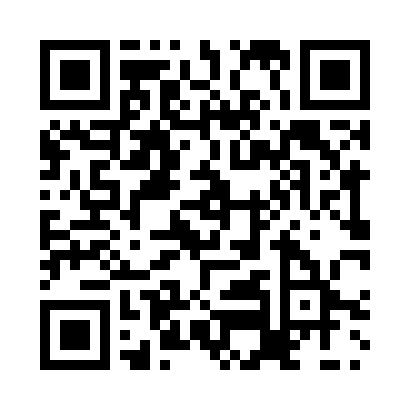 Prayer times for Sasor, BangladeshWed 1 May 2024 - Fri 31 May 2024High Latitude Method: NonePrayer Calculation Method: University of Islamic SciencesAsar Calculation Method: ShafiPrayer times provided by https://www.salahtimes.comDateDayFajrSunriseDhuhrAsrMaghribIsha1Wed4:085:3012:043:346:388:012Thu4:075:2912:043:336:398:023Fri4:065:2912:043:336:398:024Sat4:055:2812:043:336:408:035Sun4:045:2712:043:336:408:046Mon4:035:2612:043:336:418:057Tue4:025:2612:033:326:418:058Wed4:015:2512:033:326:428:069Thu4:005:2412:033:326:438:0710Fri3:595:2412:033:326:438:0811Sat3:595:2312:033:326:448:0812Sun3:585:2312:033:326:448:0913Mon3:575:2212:033:316:458:1014Tue3:565:2212:033:316:458:1115Wed3:565:2112:033:316:468:1116Thu3:555:2112:033:316:468:1217Fri3:545:2012:033:316:478:1318Sat3:545:2012:033:316:478:1419Sun3:535:1912:033:316:488:1420Mon3:525:1912:033:316:488:1521Tue3:525:1812:043:316:498:1622Wed3:515:1812:043:306:498:1723Thu3:515:1812:043:306:508:1724Fri3:505:1712:043:306:508:1825Sat3:495:1712:043:306:518:1926Sun3:495:1712:043:306:518:1927Mon3:495:1612:043:306:528:2028Tue3:485:1612:043:306:528:2129Wed3:485:1612:043:306:538:2130Thu3:475:1612:053:306:538:2231Fri3:475:1612:053:306:548:23